Their Mothers Knewby Monica Scottwww.monicascottmusic.comTaught by their mothers while in their youth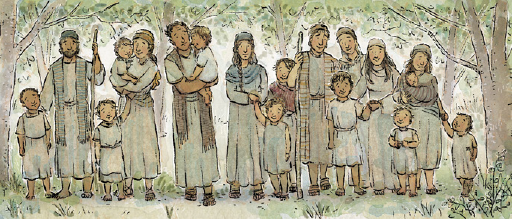 Armed with the light of His truthThey knew the Lord would always be near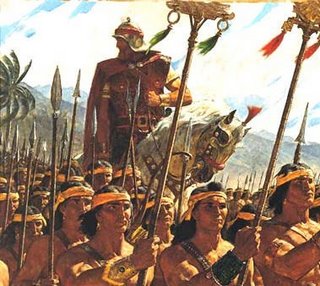 Into battle they did not fearHelaman’s two thousand 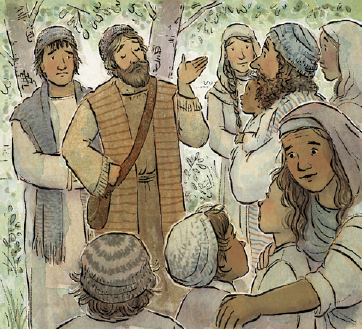 Knew their mothers loved the LordAt their mother’s knees 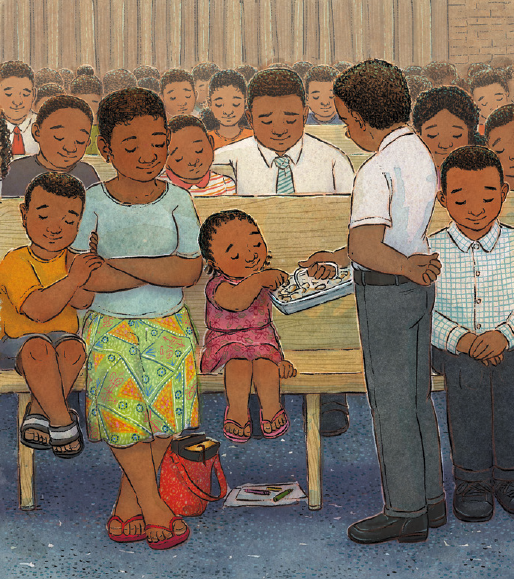 They learned to trust in His wordWith courage and faith they stayed true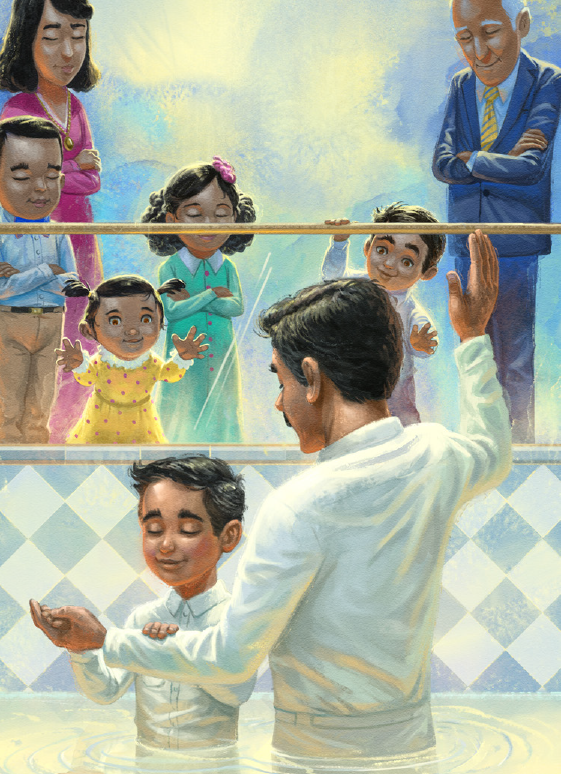 They did not doubtTheir mothers knewTaught by our mothers while in our youth,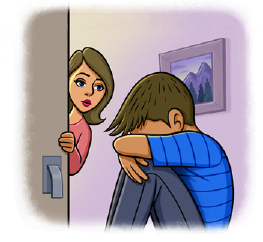 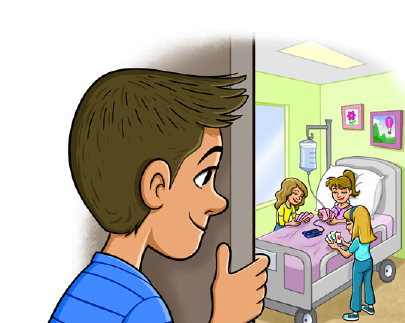 Armed with the light of His truthPreparing for the battles in store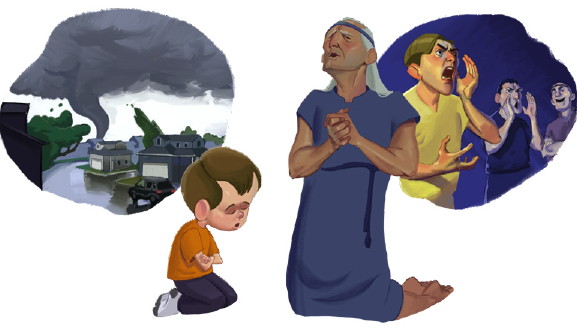 Like the warriors who came beforeThey did not doubtTheir mothers knew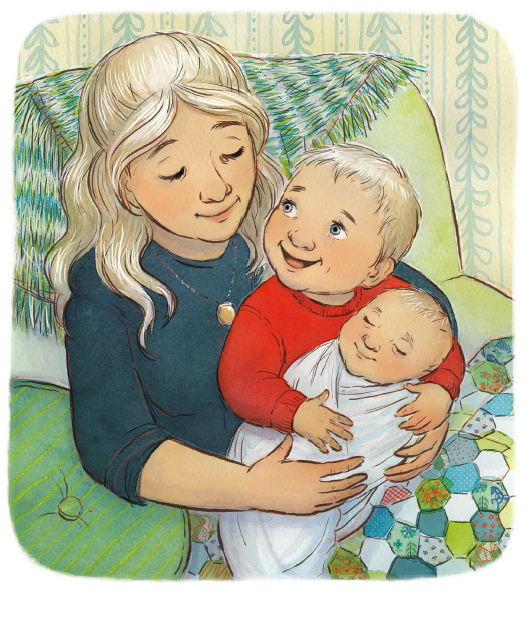 